POA number:  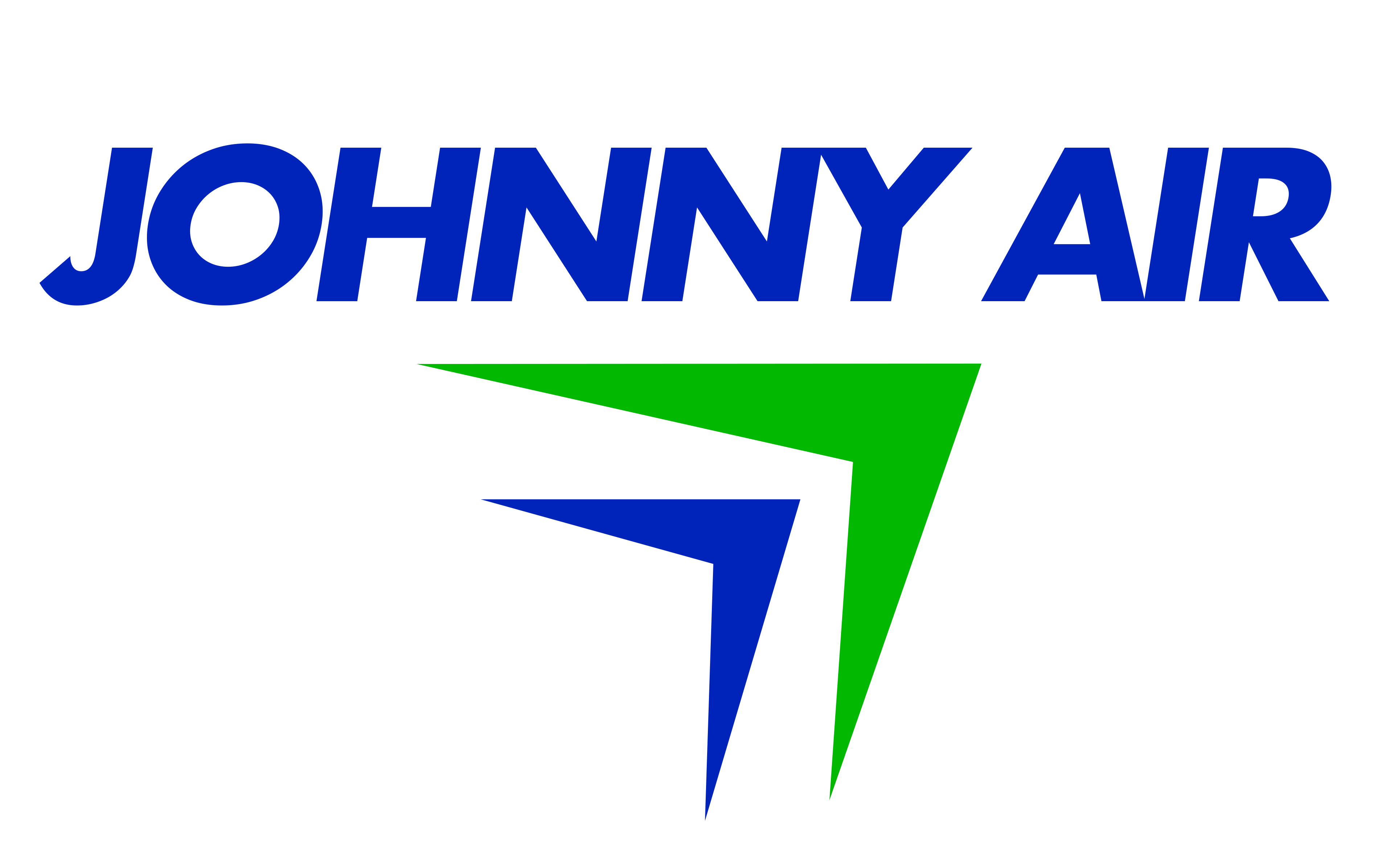 Date:  
I. Customer Information:
Name:  
Address:  
Contact No.: 
Email Add.: 

II. Item Information:
III. Terms and Conditions:	This is to authorize Johnny Air Cargo to order the item(s) listed above online from the USA on my behalf.  
I agree:1. that this purchase Order (P.O) form is final and will only be processed upon full payment.
2. to pay unforeseen charges/adjustments in price or exchange rate on my order(s) upon verification from the supplier and bank of the credit card used.
3. The above computation does not include international freight charges and handling fees, which I agree to pay upon receipt of my goods (COD). Separate freight charges from US to Philippines will apply.
4. Service Fee is non-refundable. JAC will forfeit the service charge for cancelled orders. 
5. In case the item is out of stock or order was cancelled by the online store, $ 15 will be refunded to the customer. 
6. If payment schedule is not met (Purchasing cost for Personal purchases 24 hrs. and for Corporate purchases 48 hrs.), P.O.A. will be cancelled. A new P.O.A must be submitted.
7. For corporate purchases, 12% vat will be imputed on the total charges IF an Official Receipt is needed.*This Purchase Order request is valid for 24 hours only for Personal Purchases and 48 hours for Corporate Purchases. Should you wish to pay on a later date, kindly verify first with us before depositing. 

Important Notice: Once purchased, JAC will not be liable for mistaken items sent by the supplier.  

Conforme:			             JAC – Corporate Representative		             Approved By:

______________________                 __________________________	          _______________________Customer Signature / Date		   Printed name over Signature                   	              	Aura B. Black
										 	 Sales and Marketing DirectorPRODUCT URL LINKITEM DESCRIPTIONQUANTITYPRICENY Sales TaxInland FreightService feeOrder Total (US$)Peso (Airline rate)TOTAL (PhP)